Самарская областьаДМИНИСТРАЦИя  городСКОГО ОКРУГа Октябрьскраспоряжениеот 14.04.2023  № 238-р                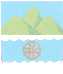 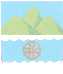 Об утверждении отчета об исполнении бюджетагородского округа Октябрьск Самарской области за 1 квартал 2023 года           В соответствии  с пунктом 5 статьи 264.2 Бюджетного кодекса Российской Федерации: 	1. Утвердить отчет об исполнении  бюджета городского округа Октябрьск Самарской области за 1 квартал 2023 года, согласно приложению к настоящему распоряжению.2. Опубликовать настоящее распоряжение в газете «Октябрьское время» и разместить на официальном сайте Администрации городского округа Октябрьск Самарской области в сети «Интернет». Глава  городского округа                                                                         А.В. Гожая Борискина 21834                                                     Информация об исполнении бюджета 
городского округа Октябрьск Самарской области за 1 квартал 2023 годаИсполнение доходной части бюджета городского округа за 1 квартал 2023 года составило 88473,4 тыс. руб. или 12,7% от годовых бюджетных назначений. Расходная часть городского округа исполнена в объеме 90570,8 тыс. руб. или 12,3% от годовых бюджетных назначений. Численность муниципальных служащих городского округа Октябрьск на 01.04.2023 года составила 50 человек, затраты на их денежное содержание – 7861,2 тыс. рублей, численность работников муниципальных учреждений городского округа Октябрьск составила 398 человек, затраты на их денежное содержание – 33355,2 тыс. рублей.                                                                                 Приложение                                                                                                                                                                                                                                       к распоряжению Администрации                                                                                                           городского округа Октябрьск                                                                                                       от _________ года № _____Отчет об исполнении бюджета городского округа ОктябрьскСамарской области за 1 квартал 2023 года             Доходы городского округа Октябрьск Самарской областиРасходы городского округа Октябрьск Самарской областиИсточники финансирования дефицита бюджета
городского округа Октябрьск Самарской областиНаименование показателяКод дохода по бюджетной классификацииИсполнено, тыс. рублей123Доходы бюджета - всегоX88 473 364,80в том числе:НАЛОГОВЫЕ И НЕНАЛОГОВЫЕ ДОХОДЫ000 1000000000000000029 483 322,19НАЛОГИ НА ПРИБЫЛЬ, ДОХОДЫ000 1010000000000000019 587 483,07Налог на доходы физических лиц000 1010200001000011019 587 483,07Налог на доходы физических лиц с доходов, источником которых является налоговый агент, за исключением доходов, в отношении которых исчисление и уплата налога осуществляются в соответствии со статьями 227, 227.1 и 228 Налогового кодекса Российской Федерации, а также доходов от долевого участия в организации, полученных в виде дивидендов000 1010201001000011019 547 927,51Налог на доходы физических лиц с доходов, полученных от осуществления деятельности физическими лицами, зарегистрированными в качестве индивидуальных предпринимателей, нотариусов, занимающихся частной практикой, адвокатов, учредивших адвокатские кабинеты, и других лиц, занимающихся частной практикой в соответствии со статьей 227 Налогового кодекса Российской Федерации000 101020200100001105 776,54Налог на доходы физических лиц с доходов, полученных физическими лицами в соответствии со статьей 228 Налогового кодекса Российской Федерации000 10102030010000110-25 498,61Налог на доходы физических лиц в виде фиксированных авансовых платежей с доходов, полученных физическими лицами, являющимися иностранными гражданами, осуществляющими трудовую деятельность по найму на основании патента в соответствии со статьей 227.1 Налогового кодекса Российской Федерации000 1010204001000011028 203,74Налог на доходы физических лиц в части суммы налога, превышающей 650 000 рублей, относящейся к части налоговой базы, превышающей 5 000 000 рублей (за исключением налога на доходы физических лиц с сумм прибыли контролируемой иностранной компании, в том числе фиксированной прибыли контролируемой иностранной компании, а также налога на доходы физических лиц в отношении доходов от долевого участия в организации, полученных в виде дивидендов)000 1010208001000011028 792,39Налог на доходы физических лиц в отношении доходов от долевого участия в организации, полученных в виде дивидендов (в части суммы налога, не превышающей 650 000 рублей)000 101021300100001102 281,50НАЛОГИ НА ТОВАРЫ (РАБОТЫ, УСЛУГИ), РЕАЛИЗУЕМЫЕ НА ТЕРРИТОРИИ РОССИЙСКОЙ ФЕДЕРАЦИИ000 103000000000000002 286 700,83Акцизы по подакцизным товарам (продукции), производимым на территории Российской Федерации000 103020000100001102 286 700,83Доходы от уплаты акцизов на дизельное топливо, подлежащие распределению между бюджетами субъектов Российской Федерации и местными бюджетами с учетом установленных дифференцированных нормативов отчислений в местные бюджеты000 103022300100001101 175 546,45Доходы от уплаты акцизов на дизельное топливо, подлежащие распределению между бюджетами субъектов Российской Федерации и местными бюджетами с учетом установленных дифференцированных нормативов отчислений в местные бюджеты (по нормативам, установленным федеральным законом о федеральном бюджете в целях формирования дорожных фондов субъектов Российской Федерации)000 103022310100001101 175 546,45Доходы от уплаты акцизов на моторные масла для дизельных и (или) карбюраторных (инжекторных) двигателей, подлежащие распределению между бюджетами субъектов Российской Федерации и местными бюджетами с учетом установленных дифференцированных нормативов отчислений в местные бюджеты000 103022400100001104 824,62Доходы от уплаты акцизов на моторные масла для дизельных и (или) карбюраторных (инжекторных) двигателей, подлежащие распределению между бюджетами субъектов Российской Федерации и местными бюджетами с учетом установленных дифференцированных нормативов отчислений в местные бюджеты (по нормативам, установленным федеральным законом о федеральном бюджете в целях формирования дорожных фондов субъектов Российской Федерации)000 103022410100001104 824,62Доходы от уплаты акцизов на автомобильный бензин, подлежащие распределению между бюджетами субъектов Российской Федерации и местными бюджетами с учетом установленных дифференцированных нормативов отчислений в местные бюджеты000 103022500100001101 256 969,98Доходы от уплаты акцизов на автомобильный бензин, подлежащие распределению между бюджетами субъектов Российской Федерации и местными бюджетами с учетом установленных дифференцированных нормативов отчислений в местные бюджеты (по нормативам, установленным федеральным законом о федеральном бюджете в целях формирования дорожных фондов субъектов Российской Федерации)000 103022510100001101 256 969,98Доходы от уплаты акцизов на прямогонный бензин, подлежащие распределению между бюджетами субъектов Российской Федерации и местными бюджетами с учетом установленных дифференцированных нормативов отчислений в местные бюджеты000 10302260010000110-150 640,22Доходы от уплаты акцизов на прямогонный бензин, подлежащие распределению между бюджетами субъектов Российской Федерации и местными бюджетами с учетом установленных дифференцированных нормативов отчислений в местные бюджеты (по нормативам, установленным федеральным законом о федеральном бюджете в целях формирования дорожных фондов субъектов Российской Федерации)000 10302261010000110-150 640,22НАЛОГИ НА СОВОКУПНЫЙ ДОХОД000 10500000000000000-55 831,90Налог, взимаемый в связи с применением упрощенной системы налогообложения000 10501000000000110190 601,09Налог, взимаемый с налогоплательщиков, выбравших в качестве объекта налогообложения доходы000 1050101001000011066 282,79Налог, взимаемый с налогоплательщиков, выбравших в качестве объекта налогообложения доходы000 1050101101000011066 282,79Налог, взимаемый с налогоплательщиков, выбравших в качестве объекта налогообложения доходы, уменьшенные на величину расходов000 10501020010000110124 318,30Налог, взимаемый с налогоплательщиков, выбравших в качестве объекта налогообложения доходы, уменьшенные на величину расходов (в том числе минимальный налог, зачисляемый в бюджеты субъектов Российской Федерации)000 10501021010000110124 318,30Единый налог на вмененный доход для отдельных видов деятельности000 10502000020000110-84 027,81Единый налог на вмененный доход для отдельных видов деятельности000 10502010020000110-84 027,81Налог, взимаемый в связи с применением патентной системы налогообложения000 10504000020000110-162 405,18Налог, взимаемый в связи с применением патентной системы налогообложения, зачисляемый в бюджеты городских округов000 10504010020000110-162 405,18НАЛОГИ НА ИМУЩЕСТВО000 106000000000000003 882 845,82Налог на имущество физических лиц000 10601000000000110609 426,18Налог на имущество физических лиц, взимаемый по ставкам, применяемым к объектам налогообложения, расположенным в границах городских округов000 10601020040000110609 426,18Земельный налог000 106060000000001103 273 419,64Земельный налог с организаций000 106060300000001102 874 079,00Земельный налог с организаций, обладающих земельным участком, расположенным в границах городских округов000 106060320400001102 874 079,00Земельный налог с физических лиц000 10606040000000110399 340,64Земельный налог с физических лиц, обладающих земельным участком, расположенным в границах городских округов000 10606042040000110399 340,64ГОСУДАРСТВЕННАЯ ПОШЛИНА000 10800000000000000858 754,77Государственная пошлина по делам, рассматриваемым в судах общей юрисдикции, мировыми судьями000 10803000010000110614 910,10Государственная пошлина по делам, рассматриваемым в судах общей юрисдикции, мировыми судьями (за исключением Верховного Суда Российской Федерации)000 10803010010000110614 910,10Государственная пошлина за совершение действий, связанных с приобретением гражданства Российской Федерации или выходом из гражданства Российской Федерации, а также с въездом в Российскую Федерацию или выездом из Российской Федерации000 1080600001000011021 000,00Государственная пошлина за государственную регистрацию, а также за совершение прочих юридически значимых действий000 10807000010000110222 844,67Государственная пошлина за государственную регистрацию прав, ограничений (обременений) прав на недвижимое имущество и сделок с ним000 10807020010000110162 444,67Государственная пошлина за выдачу и обмен паспорта гражданина Российской Федерации000 1080710001000011026 400,00Государственная пошлина за государственную регистрацию транспортных средств и иные юридически значимые действия, связанные с изменениями и выдачей документов на транспортные средства, регистрационных знаков, водительских удостоверений000 1080714001000011031 000,00Государственная пошлина за государственную регистрацию транспортных средств и иные юридически значимые действия уполномоченных федеральных государственных органов, связанные с изменением и выдачей документов на транспортные средства, регистрационных знаков, водительских удостоверений000 1080714101000011031 000,00Государственная пошлина за повторную выдачу свидетельства о постановке на учет в налоговом органе000 108073100100001103 000,00ДОХОДЫ ОТ ИСПОЛЬЗОВАНИЯ ИМУЩЕСТВА, НАХОДЯЩЕГОСЯ В ГОСУДАРСТВЕННОЙ И МУНИЦИПАЛЬНОЙ СОБСТВЕННОСТИ000 111000000000000001 967 710,05Доходы, получаемые в виде арендной либо иной платы за передачу в возмездное пользование государственного и муниципального имущества (за исключением имущества бюджетных и автономных учреждений, а также имущества государственных и муниципальных унитарных предприятий, в том числе казенных)000 11105000000000120670 090,73Доходы, получаемые в виде арендной платы за земельные участки, государственная собственность на которые не разграничена, а также средства от продажи права на заключение договоров аренды указанных земельных участков000 11105010000000120670 090,73Доходы, получаемые в виде арендной платы за земельные участки, государственная собственность на которые не разграничена и которые расположены в границах городских округов, а также средства от продажи права на заключение договоров аренды указанных земельных участков000 11105012040000120670 090,73Прочие доходы от использования имущества и прав, находящихся в государственной и муниципальной собственности (за исключением имущества бюджетных и автономных учреждений, а также имущества государственных и муниципальных унитарных предприятий, в том числе казенных)000 111090000000001201 297 619,32Прочие поступления от использования имущества, находящегося в государственной и муниципальной собственности (за исключением имущества бюджетных и автономных учреждений, а также имущества государственных и муниципальных унитарных предприятий, в том числе казенных)000 111090400000001201 297 619,32Прочие поступления от использования имущества, находящегося в собственности городских округов (за исключением имущества муниципальных бюджетных и автономных учреждений, а также имущества муниципальных унитарных предприятий, в том числе казенных)000 111090440400001201 297 619,32ПЛАТЕЖИ ПРИ ПОЛЬЗОВАНИИ ПРИРОДНЫМИ РЕСУРСАМИ000 112000000000000008 988,34Плата за негативное воздействие на окружающую среду000 112010000100001208 988,34Плата за выбросы загрязняющих веществ в атмосферный воздух стационарными объектами000 112010100100001206 890,39Плата за сбросы загрязняющих веществ в водные объекты000 112010300100001202 097,95ДОХОДЫ ОТ ОКАЗАНИЯ ПЛАТНЫХ УСЛУГ И КОМПЕНСАЦИИ ЗАТРАТ ГОСУДАРСТВА000 113000000000000001 800,00Доходы от оказания платных услуг (работ)000 113010000000001301 800,00Доходы от оказания информационных услуг000 113010700000001301 800,00Доходы от оказания информационных услуг органами местного самоуправления городских округов, казенными учреждениями городских округов000 113010740400001301 800,00ДОХОДЫ ОТ ПРОДАЖИ МАТЕРИАЛЬНЫХ И НЕМАТЕРИАЛЬНЫХ АКТИВОВ000 11400000000000000856 356,52Доходы от продажи земельных участков, находящихся в государственной и муниципальной собственности000 11406000000000430856 356,52Доходы от продажи земельных участков, государственная собственность на которые не разграничена000 11406010000000430856 356,52Доходы от продажи земельных участков, государственная собственность на которые не разграничена и которые расположены в границах городских округов000 11406012040000430856 356,52ШТРАФЫ, САНКЦИИ, ВОЗМЕЩЕНИЕ УЩЕРБА000 1160000000000000088 514,69Административные штрафы, установленные Кодексом Российской Федерации об административных правонарушениях000 1160100001000014063 299,80Административные штрафы, установленные главой 5 Кодекса Российской Федерации об административных правонарушениях, за административные правонарушения, посягающие на права граждан000 11601050010000140207,53Административные штрафы, установленные главой 5 Кодекса Российской Федерации об административных правонарушениях, за административные правонарушения, посягающие на права граждан, налагаемые мировыми судьями, комиссиями по делам несовершеннолетних и защите их прав000 11601053010000140207,53Административные штрафы, установленные главой 6 Кодекса Российской Федерации об административных правонарушениях, за административные правонарушения, посягающие на здоровье, санитарно-эпидемиологическое благополучие населения и общественную нравственность000 1160106001000014016 417,12Административные штрафы, установленные главой 6 Кодекса Российской Федерации об административных правонарушениях, за административные правонарушения, посягающие на здоровье, санитарно-эпидемиологическое благополучие населения и общественную нравственность, налагаемые мировыми судьями, комиссиями по делам несовершеннолетних и защите их прав000 1160106301000014015 667,12Административные штрафы, установленные главой 6 Кодекса Российской Федерации об административных правонарушениях, за административные правонарушения, посягающие на здоровье, санитарно-эпидемиологическое благополучие населения и общественную нравственность, налагаемые мировыми судьями, комиссиями по делам несовершеннолетних и защите их прав000 11601063010000140750,00Административные штрафы, установленные главой 14 Кодекса Российской Федерации об административных правонарушениях, за административные правонарушения в области предпринимательской деятельности и деятельности саморегулируемых организаций000 1160114001000014016 250,00Административные штрафы, установленные главой 14 Кодекса Российской Федерации об административных правонарушениях, за административные правонарушения в области предпринимательской деятельности и деятельности саморегулируемых организаций, налагаемые мировыми судьями, комиссиями по делам несовершеннолетних и защите их прав000 1160114301000014016 250,00Административные штрафы, установленные главой 15 Кодекса Российской Федерации об административных правонарушениях, за административные правонарушения в области финансов, налогов и сборов, страхования, рынка ценных бумаг000 116011500100001402 209,64Административные штрафы, установленные главой 15 Кодекса Российской Федерации об административных правонарушениях, за административные правонарушения в области финансов, налогов и сборов, страхования, рынка ценных бумаг (за исключением штрафов, указанных в пункте 6 статьи 46 Бюджетного кодекса Российской Федерации), налагаемые мировыми судьями, комиссиями по делам несовершеннолетних и защите их прав000 116011530100001402 209,64Административные штрафы, установленные главой 17 Кодекса Российской Федерации об административных правонарушениях, за административные правонарушения, посягающие на институты государственной власти000 116011700100001402 640,60Административные штрафы, установленные главой 17 Кодекса Российской Федерации об административных правонарушениях, за административные правонарушения, посягающие на институты государственной власти, налагаемые мировыми судьями, комиссиями по делам несовершеннолетних и защите их прав000 116011730100001402 640,60Административные штрафы, установленные главой 19 Кодекса Российской Федерации об административных правонарушениях, за административные правонарушения против порядка управления000 1160119001000014011 751,75Административные штрафы, установленные главой 19 Кодекса Российской Федерации об административных правонарушениях, за административные правонарушения против порядка управления, налагаемые мировыми судьями, комиссиями по делам несовершеннолетних и защите их прав000 1160119301000014011 751,75Административные штрафы, установленные главой 20 Кодекса Российской Федерации об административных правонарушениях, за административные правонарушения, посягающие на общественный порядок и общественную безопасность000 1160120001000014013 823,16Административные штрафы, установленные главой 20 Кодекса Российской Федерации об административных правонарушениях, за административные правонарушения, посягающие на общественный порядок и общественную безопасность, налагаемые мировыми судьями, комиссиями по делам несовершеннолетних и защите их прав000 1160120301000014013 784,92Административные штрафы, установленные главой 20 Кодекса Российской Федерации об административных правонарушениях, за административные правонарушения, посягающие на общественный порядок и общественную безопасность, налагаемые мировыми судьями, комиссиями по делам несовершеннолетних и защите их прав000 1160120301000014038,24Штрафы, неустойки, пени, уплаченные в соответствии с законом или договором в случае неисполнения или ненадлежащего исполнения обязательств перед государственным (муниципальным) органом, органом управления государственным внебюджетным фондом, казенным учреждением, Центральным банком Российской Федерации, иной организацией, действующей от имени Российской Федерации000 116070000000001402 299,52Штрафы, неустойки, пени, уплаченные в случае просрочки исполнения поставщиком (подрядчиком, исполнителем) обязательств, предусмотренных государственным (муниципальным) контрактом000 116070100000001402 299,52Штрафы, неустойки, пени, уплаченные в случае просрочки исполнения поставщиком (подрядчиком, исполнителем) обязательств, предусмотренных муниципальным контрактом, заключенным муниципальным органом, казенным учреждением городского округа000 116070100400001402 299,52Платежи в целях возмещения причиненного ущерба (убытков)000 1161000000000014022 915,37Платежи по искам о возмещении ущерба, а также платежи, уплачиваемые при добровольном возмещении ущерба, причиненного муниципальному имуществу городского округа (за исключением имущества, закрепленного за муниципальными бюджетными (автономными) учреждениями, унитарными предприятиями)000 1161003004000014022 909,08Прочее возмещение ущерба, причиненного муниципальному имуществу городского округа (за исключением имущества, закрепленного за муниципальными бюджетными (автономными) учреждениями, унитарными предприятиями)000 1161003204000014022 909,08Доходы от денежных взысканий (штрафов), поступающие в счет погашения задолженности, образовавшейся до 1 января 2020 года, подлежащие зачислению в бюджеты бюджетной системы Российской Федерации по нормативам, действовавшим в 2019 году000 116101200000001406,29Доходы от денежных взысканий (штрафов), поступающие в счет погашения задолженности, образовавшейся до 1 января 2020 года, подлежащие зачислению в бюджет муниципального образования по нормативам, действовавшим в 2019 году000 116101230100001406,29БЕЗВОЗМЕЗДНЫЕ ПОСТУПЛЕНИЯ000 2000000000000000058 990 042,61БЕЗВОЗМЕЗДНЫЕ ПОСТУПЛЕНИЯ ОТ ДРУГИХ БЮДЖЕТОВ БЮДЖЕТНОЙ СИСТЕМЫ РОССИЙСКОЙ ФЕДЕРАЦИИ000 2020000000000000059 758 554,49Дотации бюджетам бюджетной системы Российской Федерации000 2021000000000015041 183 300,00Дотации на выравнивание бюджетной обеспеченности000 2021500100000015032 614 000,00Дотации бюджетам городских округов на выравнивание бюджетной обеспеченности из бюджета субъекта Российской Федерации000 2021500104000015032 614 000,00Дотации бюджетам на поддержку мер по обеспечению сбалансированности бюджетов000 202150020000001508 568 900,00Дотации бюджетам городских округов на поддержку мер по обеспечению сбалансированности бюджетов000 202150020400001508 568 900,00Прочие дотации000 20219999000000150400,00Прочие дотации бюджетам городских округов000 20219999040000150400,00Субсидии бюджетам бюджетной системы Российской Федерации (межбюджетные субсидии)000 2022000000000015013 337 637,83Субсидии бюджетам муниципальных образований на обеспечение мероприятий по переселению граждан из аварийного жилищного фонда, в том числе переселению граждан из аварийного жилищного фонда с учетом необходимости развития малоэтажного жилищного строительства, за счет средств, поступивших от публично-правовой компании "Фонд развития территорий"000 202202990000001507 802 339,72Субсидии бюджетам городских округов на обеспечение мероприятий по переселению граждан из аварийного жилищного фонда, в том числе переселению граждан из аварийного жилищного фонда с учетом необходимости развития малоэтажного жилищного строительства, за счет средств, поступивших от публично-правовой компании "Фонд развития территорий"000 202202990400001507 802 339,72Субсидии бюджетам на реализацию мероприятий по обеспечению жильем молодых семей000 202254970000001505 535 298,11Субсидии бюджетам городских округов на реализацию мероприятий по обеспечению жильем молодых семей000 202254970400001505 535 298,11Субвенции бюджетам бюджетной системы Российской Федерации000 202300000000001505 237 616,66Субвенции местным бюджетам на выполнение передаваемых полномочий субъектов Российской Федерации000 202300240000001501 294 497,75Субвенции бюджетам городских округов на выполнение передаваемых полномочий субъектов Российской Федерации000 202300240400001501 294 497,75Субвенции бюджетам на содержание ребенка, находящегося под опекой, попечительством, а также вознаграждение, причитающееся опекуну (попечителю), приемному родителю000 20230027000000150874 403,91Субвенции бюджетам городских округов на содержание ребенка, находящегося под опекой, попечительством, а также вознаграждение, причитающееся опекуну (попечителю), приемному родителю000 20230027040000150874 403,91Субвенции бюджетам на осуществление первичного воинского учета органами местного самоуправления поселений, муниципальных и городских округов000 20235118000000150359 370,00Субвенции бюджетам городских округов на осуществление первичного воинского учета органами местного самоуправления поселений, муниципальных и городских округов000 20235118040000150359 370,00Прочие субвенции000 202399990000001502 709 345,00Прочие субвенции бюджетам городских округов000 202399990400001502 709 345,00ВОЗВРАТ ОСТАТКОВ СУБСИДИЙ, СУБВЕНЦИЙ И ИНЫХ МЕЖБЮДЖЕТНЫХ ТРАНСФЕРТОВ, ИМЕЮЩИХ ЦЕЛЕВОЕ НАЗНАЧЕНИЕ, ПРОШЛЫХ ЛЕТ000 21900000000000000-768 511,88Возврат остатков субсидий, субвенций и иных межбюджетных трансфертов, имеющих целевое назначение, прошлых лет из бюджетов городских округов000 21900000040000150-768 511,88Возврат прочих остатков субсидий, субвенций и иных межбюджетных трансфертов, имеющих целевое назначение, прошлых лет из бюджетов городских округов000 21960010040000150-768 511,38Возврат прочих остатков субсидий, субвенций и иных межбюджетных трансфертов, имеющих целевое назначение, прошлых лет из бюджетов городских округов000 21960010040000150-0,50Наименование показателяКод расхода по бюджетной классификацииИсполнено, тыс. рублей123Расходы бюджета - всегоX90 570 794,87в том числе:ОБЩЕГОСУДАРСТВЕННЫЕ ВОПРОСЫ000 0100 0000000000 00027 287 557,20Функционирование законодательных (представительных) органов государственной власти и представительных органов муниципальных образований000 0103 0000000000 000318 268,48Непрограммные направления расходов бюджета городского округа000 0103 9000000000 000318 268,48Расходы на обеспечение выполнения функций органами местного самоуправления000 0103 9000011000 000318 268,48Расходы на выплаты персоналу в целях обеспечения выполнения функций государственными (муниципальными) органами, казенными учреждениями, органами управления государственными внебюджетными фондами000 0103 9000011000 100306 335,71Расходы на выплаты персоналу государственных (муниципальных) органов000 0103 9000011000 120306 335,71Закупка товаров, работ и услуг для обеспечения государственных (муниципальных) нужд000 0103 9000011000 20011 932,77Иные закупки товаров, работ и услуг для обеспечения государственных (муниципальных) нужд000 0103 9000011000 24011 932,77Функционирование Правительства Российской Федерации, высших исполнительных органов государственной власти субъектов Российской Федерации, местных администраций000 0104 0000000000 0006 124 362,64Муниципальная программа "Повышение эффективности муниципального управления в городском округе Октябрьск Самарской области, совершенствование работы по исполнению полномочий по решению вопросов местного значения, осуществление переданных государственных полномочий на 2021-2025 годы"000 0104 0100000000 0006 113 737,64Расходы на обеспечение выполнения функций органами местного самоуправления000 0104 0100011000 0005 653 625,41Расходы на выплаты персоналу в целях обеспечения выполнения функций государственными (муниципальными) органами, казенными учреждениями, органами управления государственными внебюджетными фондами000 0104 0100011000 1005 489 328,00Расходы на выплаты персоналу государственных (муниципальных) органов000 0104 0100011000 1205 489 328,00Закупка товаров, работ и услуг для обеспечения государственных (муниципальных) нужд000 0104 0100011000 200164 297,41Иные закупки товаров, работ и услуг для обеспечения государственных (муниципальных) нужд000 0104 0100011000 240164 297,41Расходы на исполнение переданных государственных полномочий по обеспечению жилыми помещениями отдельных категорий граждан000 0104 0100075080 00034 277,31Расходы на выплаты персоналу в целях обеспечения выполнения функций государственными (муниципальными) органами, казенными учреждениями, органами управления государственными внебюджетными фондами000 0104 0100075080 10034 277,31Расходы на выплаты персоналу государственных (муниципальных) органов000 0104 0100075080 12034 277,31Расходы на исполнение переданных государственных полномочий в сфере охраны окружающей среды000 0104 0100075120 00059 002,78Расходы на выплаты персоналу в целях обеспечения выполнения функций государственными (муниципальными) органами, казенными учреждениями, органами управления государственными внебюджетными фондами000 0104 0100075120 10059 002,78Расходы на выплаты персоналу государственных (муниципальных) органов000 0104 0100075120 12059 002,78Расходы на исполнение отдельных государственных полномочий Самарской области в сфере архивного дела000 0104 0100075150 0004 520,35Закупка товаров, работ и услуг для обеспечения государственных (муниципальных) нужд000 0104 0100075150 2004 520,35Иные закупки товаров, работ и услуг для обеспечения государственных (муниципальных) нужд000 0104 0100075150 2404 520,35Расходы на исполнение государственных полномочий Самарской области по созданию и организации деятельности административных комиссий городских округов, районов городских округов, муниципальных районов Самарской области000 0104 0100075160 000131 156,32Расходы на выплаты персоналу в целях обеспечения выполнения функций государственными (муниципальными) органами, казенными учреждениями, органами управления государственными внебюджетными фондами000 0104 0100075160 100131 156,32Расходы на выплаты персоналу государственных (муниципальных) органов000 0104 0100075160 120131 156,32Расходы на исполнение государственных полномочий Самарской области по осуществлению деятельности по опеке и попечительству над несовершеннолетними лицами и социальной поддержке семьи, материнства и детства000 0104 0100075180 000119 273,58Расходы на выплаты персоналу в целях обеспечения выполнения функций государственными (муниципальными) органами, казенными учреждениями, органами управления государственными внебюджетными фондами000 0104 0100075180 100118 445,10Расходы на выплаты персоналу государственных (муниципальных) органов000 0104 0100075180 120118 445,10Закупка товаров, работ и услуг для обеспечения государственных (муниципальных) нужд000 0104 0100075180 200828,48Иные закупки товаров, работ и услуг для обеспечения государственных (муниципальных) нужд000 0104 0100075180 240828,48Расходы на исполнение отдельных государственных полномочий Самарской области в сфере охраны труда000 0104 0100075200 000111 881,89Расходы на выплаты персоналу в целях обеспечения выполнения функций государственными (муниципальными) органами, казенными учреждениями, органами управления государственными внебюджетными фондами000 0104 0100075200 100111 881,89Расходы на выплаты персоналу государственных (муниципальных) органов000 0104 0100075200 120111 881,89Муниципальная программа "Развитие муниципальной службы в городском округе Октябрьск Самарской области на 2023-2028 годы"000 0104 2700000000 00010 625,00Мероприятия реализуемые посредством закупки товаров, работ и услуг для муниципальных нужд в рамках реализации муниципальной программы000 0104 2700020010 00010 625,00Закупка товаров, работ и услуг для обеспечения государственных (муниципальных) нужд000 0104 2700020010 20010 625,00Иные закупки товаров, работ и услуг для обеспечения государственных (муниципальных) нужд000 0104 2700020010 24010 625,00Обеспечение деятельности финансовых, налоговых и таможенных органов и органов финансового (финансово-бюджетного) надзора000 0106 0000000000 0003 363 591,20Ведомственная целевая программа "Обеспечение реализации полномочий муниципального казенного учреждения "Финансовое управление Администрации г.о. Октябрьск Самарской области" на 2021-2028 годы000 0106 0400000000 0003 165 231,45Расходы на обеспечение выполнения функций органами местного самоуправления, казенными учреждениями000 0106 0400011000 0003 165 231,45Расходы на выплаты персоналу в целях обеспечения выполнения функций государственными (муниципальными) органами, казенными учреждениями, органами управления государственными внебюджетными фондами000 0106 0400011000 1003 080 971,61Расходы на выплаты персоналу государственных (муниципальных) органов000 0106 0400011000 1203 080 971,61Закупка товаров, работ и услуг для обеспечения государственных (муниципальных) нужд000 0106 0400011000 20084 259,84Иные закупки товаров, работ и услуг для обеспечения государственных (муниципальных) нужд000 0106 0400011000 24084 259,84Ведомственная целевая программа "Обеспечение реализации полномочий "Контрольно-счетной палаты городского округа Октябрьск Самарской области" на 2023-2025 годы"000 0106 3000000000 000198 359,75Расходы на обеспечение выполнения функций органов местного самоуправления000 0106 3000011000 000198 359,75Расходы на выплаты персоналу в целях обеспечения выполнения функций государственными (муниципальными) органами, казенными учреждениями, органами управления государственными внебюджетными фондами000 0106 3000011000 100198 062,21Расходы на выплаты персоналу государственных (муниципальных) органов000 0106 3000011000 120198 062,21Закупка товаров, работ и услуг для обеспечения государственных (муниципальных) нужд000 0106 3000011000 200297,54Иные закупки товаров, работ и услуг для обеспечения государственных (муниципальных) нужд000 0106 3000011000 240297,54Другие общегосударственные вопросы000 0113 0000000000 00017 481 334,88Муниципальная программа "Повышение эффективности муниципального управления в городском округе Октябрьск Самарской области, совершенствование работы по исполнению полномочий по решению вопросов местного значения, осуществление переданных государственных полномочий на 2021-2025 годы"000 0113 0100000000 00062 500,00Мероприятия, реализуемые посредством закупки товаров, работ и услуг для муниципальных нужд в рамках реализации муниципальной программы000 0113 0100020010 00022 500,00Закупка товаров, работ и услуг для обеспечения государственных (муниципальных) нужд000 0113 0100020010 20022 500,00Иные закупки товаров, работ и услуг для обеспечения государственных (муниципальных) нужд000 0113 0100020010 24022 500,00Возмещение расходов на погребение Почетного гражданина городского округа Октябрьск Самарской области000 0113 0100080030 00010 000,00Социальное обеспечение и иные выплаты населению000 0113 0100080030 30010 000,00Обеспечение взаимодействия и участия Администрации с "Советом муниципальных образований Самарской области", "Союзом Малых городов РФ", Ассоциацией Здоровые города и поселки"000 0113 0100090140 00030 000,00Иные бюджетные ассигнования000 0113 0100090140 80030 000,00Уплата налогов, сборов и иных платежей000 0113 0100090140 85030 000,00Муниципальная программа городского округа Октябрьск Самарской области "Управление муниципальным имуществом городского округа Октябрьск Самарской области" на 2021-2025 годы"000 0113 0200000000 000250 821,22Оплата коммунальных услуг и содержание муниципальных жилых/нежилых помещений в многоквартирных жилых домах, а также в отдельностоящих зданиях, составляющих имущество казны000 0113 0200020020 00034 056,06Закупка товаров, работ и услуг для обеспечения государственных (муниципальных) нужд000 0113 0200020020 20032 556,06Иные закупки товаров, работ и услуг для обеспечения государственных (муниципальных) нужд000 0113 0200020020 24032 556,06Иные бюджетные ассигнования000 0113 0200020020 8001 500,00Уплата налогов, сборов и иных платежей000 0113 0200020020 8501 500,00Изготовление технической документации и проведение кадастровых работ000 0113 0200020030 0004 000,00Закупка товаров, работ и услуг для обеспечения государственных (муниципальных) нужд000 0113 0200020030 2004 000,00Иные закупки товаров, работ и услуг для обеспечения государственных (муниципальных) нужд000 0113 0200020030 2404 000,00Оплата взносов на капитальный ремонт муниципальных жилых/нежилых помещений в многоквартирных жилых домах000 0113 0200020040 000163 252,16Закупка товаров, работ и услуг для обеспечения государственных (муниципальных) нужд000 0113 0200020040 200163 252,16Иные закупки товаров, работ и услуг для обеспечения государственных (муниципальных) нужд000 0113 0200020040 240163 252,16Осуществление технического надзора000 0113 0200020050 00049 285,00Закупка товаров, работ и услуг для обеспечения государственных (муниципальных) нужд000 0113 0200020050 20049 285,00Иные закупки товаров, работ и услуг для обеспечения государственных (муниципальных) нужд000 0113 0200020050 24049 285,00Расходы по исполнению судебных актов Российской Федерации и мировых соглашений по возмещению вреда, причиненного в результате незаконных действий (бездействия) органов местного самоуправления либо должностных лиц этих органов, а также в результате деятельности казенных учреждений000 0113 0200090090 000228,00Иные бюджетные ассигнования000 0113 0200090090 800228,00Исполнение судебных актов000 0113 0200090090 830228,00Муниципальная программа "Содержание, эксплуатация и развитие муниципальных зданий и транспорта на 2015-2025 гг."000 0113 0300000000 0001 413 469,89Предоставление субсидий на содержание (эксплуатацию) имущества, находящегося в государственной (муниципальной) собственности (административные здания)000 0113 0300060900 0001 413 469,89Предоставление субсидий бюджетным, автономным учреждениям и иным некоммерческим организациям000 0113 0300060900 6001 413 469,89Субсидии бюджетным учреждениям000 0113 0300060900 6101 413 469,89Ведомственная целевая программа "Обеспечение реализации полномочий Муниципального казенного учреждения городского округа Октябрьск Самарской области "Управление по вопросам жилищно-коммунального хозяйства, энергетики и функционирования единой дежурной диспетчерской службы" на 2021-2026гг."000 0113 0800000000 000903 082,87Расходы на обеспечение деятельности муниципальных казенных учреждений000 0113 0800012000 000903 082,87Расходы на выплаты персоналу в целях обеспечения выполнения функций государственными (муниципальными) органами, казенными учреждениями, органами управления государственными внебюджетными фондами000 0113 0800012000 100879 668,59Расходы на выплаты персоналу казенных учреждений000 0113 0800012000 110879 668,59Закупка товаров, работ и услуг для обеспечения государственных (муниципальных) нужд000 0113 0800012000 20023 414,28Иные закупки товаров, работ и услуг для обеспечения государственных (муниципальных) нужд000 0113 0800012000 24023 414,28Ведомственная целевая программа "Обеспечение реализации полномочий Муниципального казенного учреждения "Управление по вопросам семьи городского округа Октябрьск Самарской области" на 2021-2027 гг."000 0113 0900000000 000720 953,60Расходы на обеспечение деятельности муниципальных казенных учреждений000 0113 0900012000 000223 945,38Расходы на выплаты персоналу в целях обеспечения выполнения функций государственными (муниципальными) органами, казенными учреждениями, органами управления государственными внебюджетными фондами000 0113 0900012000 100217 694,68Расходы на выплаты персоналу казенных учреждений000 0113 0900012000 110217 694,68Закупка товаров, работ и услуг для обеспечения государственных (муниципальных) нужд000 0113 0900012000 2006 250,70Иные закупки товаров, работ и услуг для обеспечения государственных (муниципальных) нужд000 0113 0900012000 2406 250,70Расходы на исполнение государственных полномочий Самарской области по осуществлению деятельности по опеке и попечительству над несовершеннолетними лицами и социальной поддержке семьи, материнства и детства000 0113 0900075180 000402 637,72Расходы на выплаты персоналу в целях обеспечения выполнения функций государственными (муниципальными) органами, казенными учреждениями, органами управления государственными внебюджетными фондами000 0113 0900075180 100366 487,66Расходы на выплаты персоналу казенных учреждений000 0113 0900075180 110366 487,66Закупка товаров, работ и услуг для обеспечения государственных (муниципальных) нужд000 0113 0900075180 20031 762,06Иные закупки товаров, работ и услуг для обеспечения государственных (муниципальных) нужд000 0113 0900075180 24031 762,06Иные бюджетные ассигнования000 0113 0900075180 8004 388,00Уплата налогов, сборов и иных платежей000 0113 0900075180 8504 388,00Расходы на исполнение государственных полномочий Самарской области по социальной поддержке населения и по осуществлению деятельности по опеке и попечительству в отношении совершеннолетних граждан, нуждающихся в соответствии с законодательством в установлении над ними опеки и попечительства, а также реализации мероприятий по заключению договоров с управляющими имуществом граждан в случаях, предусмотренных Гражданским кодексом РФ000 0113 0900075190 00094 370,50Расходы на выплаты персоналу в целях обеспечения выполнения функций государственными (муниципальными) органами, казенными учреждениями, органами управления государственными внебюджетными фондами000 0113 0900075190 10094 370,50Расходы на выплаты персоналу казенных учреждений000 0113 0900075190 11094 370,50Ведомственная целевая программа "Организация предоставления государственных и муниципальных услуг на территории городского округа Октябрьск на базе МБУ "Октябрьский МФЦ" на 2021-2025 годы000 0113 1000000000 0002 191 747,80Предоставление субсидии на выполнение муниципального задания МБУ "Октябрьский  МФЦ"000 0113 1000060660 0002 191 747,80Предоставление субсидий бюджетным, автономным учреждениям и иным некоммерческим организациям000 0113 1000060660 6002 191 747,80Субсидии бюджетным учреждениям000 0113 1000060660 6102 191 747,80Ведомственная целевая программа "Обеспечение реализации полномочий Муниципального казенного учреждения "Учреждение по обеспечению деятельности органов местного самоуправления городского округа Октябрьск Самарской области" на 2021-2023 гг."000 0113 1500000000 0002 769 281,38Расходы на обеспечение деятельности муниципальных казенных учреждений000 0113 1500012000 0002 769 281,38Расходы на выплаты персоналу в целях обеспечения выполнения функций государственными (муниципальными) органами, казенными учреждениями, органами управления государственными внебюджетными фондами000 0113 1500012000 1002 061 521,00Расходы на выплаты персоналу казенных учреждений000 0113 1500012000 1102 061 521,00Закупка товаров, работ и услуг для обеспечения государственных (муниципальных) нужд000 0113 1500012000 200703 841,18Иные закупки товаров, работ и услуг для обеспечения государственных (муниципальных) нужд000 0113 1500012000 240703 841,18Иные бюджетные ассигнования000 0113 1500012000 8003 919,20Уплата налогов, сборов и иных платежей000 0113 1500012000 8503 919,20Ведомственная целевая программа "Обеспечение реализации полномочий Муниципального казенного учреждения "Центр по обеспечению деятельности учреждений социальной сферы городского округа Октябрьск Самарской области" на 2021-2025гг."000 0113 1700000000 0002 969 364,10Расходы на обеспечение деятельности муниципальных казенных учреждений000 0113 1700012000 0002 969 364,10Расходы на выплаты персоналу в целях обеспечения выполнения функций государственными (муниципальными) органами, казенными учреждениями, органами управления государственными внебюджетными фондами000 0113 1700012000 1002 907 981,25Расходы на выплаты персоналу казенных учреждений000 0113 1700012000 1102 907 981,25Закупка товаров, работ и услуг для обеспечения государственных (муниципальных) нужд000 0113 1700012000 20059 431,45Иные закупки товаров, работ и услуг для обеспечения государственных (муниципальных) нужд000 0113 1700012000 24059 431,45Иные бюджетные ассигнования000 0113 1700012000 8001 951,40Уплата налогов, сборов и иных платежей000 0113 1700012000 8501 951,40Ведомственная целевая программа "Обеспечение реализации полномочий муниципального казенного учреждения городского округа Октябрьск Самарской области "Централизованная бухгалтерия городского округа Октябрьск Самарской области" на 2021-2025гг."000 0113 1800000000 0003 927 422,98Расходы на обеспечение деятельности муниципальных казенных учреждений000 0113 1800012000 0003 927 422,98Расходы на выплаты персоналу в целях обеспечения выполнения функций государственными (муниципальными) органами, казенными учреждениями, органами управления государственными внебюджетными фондами000 0113 1800012000 1003 718 839,38Расходы на выплаты персоналу казенных учреждений000 0113 1800012000 1103 718 839,38Закупка товаров, работ и услуг для обеспечения государственных (муниципальных) нужд000 0113 1800012000 200208 321,60Иные закупки товаров, работ и услуг для обеспечения государственных (муниципальных) нужд000 0113 1800012000 240208 321,60Иные бюджетные ассигнования000 0113 1800012000 800262,00Уплата налогов, сборов и иных платежей000 0113 1800012000 850262,00Ведомственная целевая программа "Обеспечение реализации полномочий Муниципального казенного учреждения городского округа Октябрьск Самарской области "Управление социального развития Администрации городского округа Октябрьск Самарской области" на 2021-2025 годы"000 0113 1900000000 000983 700,53Расходы на обеспечение выполнения функций органами местного самоуправления000 0113 1900011000 000983 700,53Расходы на выплаты персоналу в целях обеспечения выполнения функций государственными (муниципальными) органами, казенными учреждениями, органами управления государственными внебюджетными фондами000 0113 1900011000 100983 610,95Расходы на выплаты персоналу государственных (муниципальных) органов000 0113 1900011000 120983 610,95Закупка товаров, работ и услуг для обеспечения государственных (муниципальных) нужд000 0113 1900011000 20089,58Иные закупки товаров, работ и услуг для обеспечения государственных (муниципальных) нужд000 0113 1900011000 24089,58Ведомственная целевая программа "Обеспечение реализации полномочий Муниципального казенного учреждения городского округа Октябрьск Самарской области "Комитет по архитектуре, строительству и транспорту Администрации городского округа Октябрьск Самарской области" на 2021-2025 годы"000 0113 2100000000 0001 228 310,51Расходы на обеспечение выполнения функций органами местного самоуправления000 0113 2100011000 0001 228 310,51Расходы на выплаты персоналу в целях обеспечения выполнения функций государственными (муниципальными) органами, казенными учреждениями, органами управления государственными внебюджетными фондами000 0113 2100011000 1001 172 098,74Расходы на выплаты персоналу государственных (муниципальных) органов000 0113 2100011000 1201 172 098,74Закупка товаров, работ и услуг для обеспечения государственных (муниципальных) нужд000 0113 2100011000 20054 991,77Иные закупки товаров, работ и услуг для обеспечения государственных (муниципальных) нужд000 0113 2100011000 24054 991,77Иные бюджетные ассигнования000 0113 2100011000 8001 220,00Уплата налогов, сборов и иных платежей000 0113 2100011000 8501 220,00Непрограммные направления расходов бюджета городского округа000 0113 9000000000 00060 680,00Расходы на обеспечение выполнения функций органами местного самоуправления000 0113 9000011000 00060 680,00Расходы на выплаты персоналу в целях обеспечения выполнения функций государственными (муниципальными) органами, казенными учреждениями, органами управления государственными внебюджетными фондами000 0113 9000011000 10060 680,00Расходы на выплаты персоналу государственных (муниципальных) органов000 0113 9000011000 12060 680,00НАЦИОНАЛЬНАЯ ОБОРОНА000 0200 0000000000 000262 505,32Мобилизационная и вневойсковая подготовка000 0203 0000000000 000262 505,32Муниципальная программа "Повышение эффективности муниципального управления в городском округе Октябрьск Самарской области, совершенствование работы по исполнению полномочий по решению вопросов местного значения, осуществление переданных государственных полномочий на 2021-2025 годы"000 0203 0100000000 000262 505,32Расходы на исполнение полномочий по первичному воинскому учету на территориях, где отсутствуют военные комиссариаты000 0203 0100051180 000262 505,32Расходы на выплаты персоналу в целях обеспечения выполнения функций государственными (муниципальными) органами, казенными учреждениями, органами управления государственными внебюджетными фондами000 0203 0100051180 100255 879,13Расходы на выплаты персоналу государственных (муниципальных) органов000 0203 0100051180 120255 879,13Закупка товаров, работ и услуг для обеспечения государственных (муниципальных) нужд000 0203 0100051180 2006 626,19Иные закупки товаров, работ и услуг для обеспечения государственных (муниципальных) нужд000 0203 0100051180 2406 626,19НАЦИОНАЛЬНАЯ БЕЗОПАСНОСТЬ И ПРАВООХРАНИТЕЛЬНАЯ ДЕЯТЕЛЬНОСТЬ000 0300 0000000000 000978 628,94Защита населения и территории от чрезвычайных ситуаций природного и техногенного характера, пожарная безопасность000 0310 0000000000 000978 628,94Муниципальная программа "Защита населения и территорий от чрезвычайных ситуаций природного и техногенного характера, выполнение мероприятий по гражданской обороне, обеспечение первичных мер пожарной безопасности и безопасности людей на водных объектах в городском округе Октябрьск на 2018-2027 годы"000 0310 3100000000 000978 628,94Расходы на обеспечение деятельности муниципальных казенных учреждений000 0310 3100012000 000921 265,31Расходы на выплаты персоналу в целях обеспечения выполнения функций государственными (муниципальными) органами, казенными учреждениями, органами управления государственными внебюджетными фондами000 0310 3100012000 100886 849,86Расходы на выплаты персоналу казенных учреждений000 0310 3100012000 110886 849,86Закупка товаров, работ и услуг для обеспечения государственных (муниципальных) нужд000 0310 3100012000 20034 415,45Иные закупки товаров, работ и услуг для обеспечения государственных (муниципальных) нужд000 0310 3100012000 24034 415,45Субсидии на реализацию муниципальной программы "Защита населения и территорий от чрезвычайных ситуаций природного и техногенного характера, выполнение мероприятий по гражданской обороне, обеспечение мер пожарной безопасности и безопасности людей на водных объектах в городском округе Октябрьск на 2018-2027 годы"000 0310 3100060090 00052 363,63Предоставление субсидий бюджетным, автономным учреждениям и иным некоммерческим организациям000 0310 3100060090 60052 363,63Субсидии некоммерческим организациям (за исключением государственных (муниципальных) учреждений, государственных корпораций (компаний), публично-правовых компаний)000 0310 3100060090 63052 363,63Частичное возмещение ущерба гражданам, причиненного пожаром000 0310 3100080030 0005 000,00Социальное обеспечение и иные выплаты населению000 0310 3100080030 3005 000,00НАЦИОНАЛЬНАЯ ЭКОНОМИКА000 0400 0000000000 0001 346 039,95Транспорт000 0408 0000000000 000620 000,00Муниципальная программа комплексного развития транспортной инфраструктуры городского округа Октябрьск Самарской области на 2018-2028 годы000 0408 4200000000 000620 000,00Предоставление субсидий юридическим лицам в целях возмещения недополученных доходов, образующихся в связи с оказанием услуг по перевозке пассажиров по муниципальному маршруту регулярных перевозок на территории городского округа000 0408 4200060780 000620 000,00Иные бюджетные ассигнования000 0408 4200060780 800620 000,00Субсидии юридическим лицам (кроме некоммерческих организаций), индивидуальным предпринимателям, физическим лицам - производителям товаров, работ, услуг000 0408 4200060780 810620 000,00Другие вопросы в области национальной экономики000 0412 0000000000 000726 039,95Муниципальная программа "Развитие муниципальной службы в городском округе Октябрьск Самарской области на 2023-2028 годы"000 0412 2700000000 0002 375,00Мероприятия реализуемые посредством закупки товаров, работ и услуг для муниципальных нужд в рамках реализации муниципальной программы000 0412 2700020010 0002 375,00Закупка товаров, работ и услуг для обеспечения государственных (муниципальных) нужд000 0412 2700020010 2002 375,00Иные закупки товаров, работ и услуг для обеспечения государственных (муниципальных) нужд000 0412 2700020010 2402 375,00Муниципальная программа поддержки и развития малого и среднего предпринимательства в городском округе Октябрьск Самарской области на 2016-2024 годы000 0412 4100000000 000723 664,95Расходы на обеспечение выполнения функций органами местного самоуправления000 0412 4100011000 000723 664,95Расходы на выплаты персоналу в целях обеспечения выполнения функций государственными (муниципальными) органами, казенными учреждениями, органами управления государственными внебюджетными фондами000 0412 4100011000 100723 664,95Расходы на выплаты персоналу государственных (муниципальных) органов000 0412 4100011000 120723 664,95ЖИЛИЩНО-КОММУНАЛЬНОЕ ХОЗЯЙСТВО000 0500 0000000000 00021 861 654,43Жилищное хозяйство000 0501 0000000000 0003 474 048,00Муниципальная программа "Переселение граждан из аварийного жилищного фонда на территории городского округа Октябрьск на 2018-2024 годы"000 0501 5500000000 0003 474 048,00Федеральный проект "Обеспечение устойчивого сокращения непригодного для проживания жилищного фонда"000 0501 550F300000 0003 474 048,00Обеспечение мероприятий по переселению граждан из аварийного жилищного фонда, в том числе переселению граждан из аварийного жилищного фонда с учетом необходимости развития малоэтажного жилищного строительства (за счет средств Фонда) (в рамках национальных проектов)000 0501 550F367483 0003 474 048,00Иные бюджетные ассигнования000 0501 550F367483 8003 474 048,00Уплата налогов, сборов и иных платежей000 0501 550F367483 8503 474 048,00Коммунальное хозяйство000 0502 0000000000 000285 024,67Муниципальная программа комплексного развития коммунальной инфраструктуры городского округа Октябрьск Самарской области на 2018-2030 годы000 0502 5200000000 000285 024,67Мероприятия, реализуемые посредством закупки товаров, работ и услуг для муниципальных нужд в рамках реализации муниципальной программы000 0502 5200020010 000285 024,67Закупка товаров, работ и услуг для обеспечения государственных (муниципальных) нужд000 0502 5200020010 200285 024,67Иные закупки товаров, работ и услуг для обеспечения государственных (муниципальных) нужд000 0502 5200020010 240285 024,67Благоустройство000 0503 0000000000 00018 102 581,76Муниципальная программа "Улучшение условий и охраны труда в городском округе Октябрьск Самарской области на 2018-2025 годы"000 0503 0600000000 00018 800,00Субсидии на реализацию муниципальной программы "Улучшение условий и охраны труда в городском округе Октябрьск Самарской области на 2018-2025 годы"000 0503 0600060880 00018 800,00Предоставление субсидий бюджетным, автономным учреждениям и иным некоммерческим организациям000 0503 0600060880 60018 800,00Субсидии бюджетным учреждениям000 0503 0600060880 61018 800,00Муниципальная программа "Энергосбережение и повышение энергетической эффективности в городском округе Октябрьск на 2022-2026 годы"000 0503 5400000000 0002 450 000,00Мероприятия, реализуемые посредством закупки товаров, работ и услуг для муниципальных нужд в рамках реализации муниципальной программы000 0503 5400020010 0002 450 000,00Закупка товаров, работ и услуг для обеспечения государственных (муниципальных) нужд000 0503 5400020010 2002 450 000,00Иные закупки товаров, работ и услуг для обеспечения государственных (муниципальных) нужд000 0503 5400020010 2402 450 000,00Муниципальная программа "Благоустройство территории городского округа Октябрьск на 2017-2025 годы"000 0503 5600000000 00015 633 781,76Оплата услуг по поставке электроэнергии на уличное освещение и техническое обслуживание000 0503 5600020210 0001 320 661,67Закупка товаров, работ и услуг для обеспечения государственных (муниципальных) нужд000 0503 5600020210 2001 320 661,67Иные закупки товаров, работ и услуг для обеспечения государственных (муниципальных) нужд000 0503 5600020210 2401 320 661,67Оплата услуг по содержанию кладбищ000 0503 5600020260 000328 713,01Закупка товаров, работ и услуг для обеспечения государственных (муниципальных) нужд000 0503 5600020260 20049 990,01Иные закупки товаров, работ и услуг для обеспечения государственных (муниципальных) нужд000 0503 5600020260 24049 990,01Иные бюджетные ассигнования000 0503 5600020260 800278 723,00Уплата налогов, сборов и иных платежей000 0503 5600020260 850278 723,00Приобретение техники для благоустройства000 0503 5600060630 0002 013 900,00Предоставление субсидий бюджетным, автономным учреждениям и иным некоммерческим организациям000 0503 5600060630 6002 013 900,00Субсидии бюджетным учреждениям000 0503 5600060630 6102 013 900,00Предоставление субсидий на организацию благоустройства и озеленения000 0503 5600060940 0001 343 945,20Предоставление субсидий бюджетным, автономным учреждениям и иным некоммерческим организациям000 0503 5600060940 6001 343 945,20Субсидии бюджетным учреждениям000 0503 5600060940 6101 343 945,20Предоставление субсидий на уборку территории и аналогичную деятельность000 0503 5600060950 00010 091 776,86Предоставление субсидий бюджетным, автономным учреждениям и иным некоммерческим организациям000 0503 5600060950 60010 091 776,86Субсидии бюджетным учреждениям000 0503 5600060950 61010 091 776,86Предоставление субсидий на организацию освещения улиц000 0503 5600060960 000534 785,02Предоставление субсидий бюджетным, автономным учреждениям и иным некоммерческим организациям000 0503 5600060960 600534 785,02Субсидии бюджетным учреждениям000 0503 5600060960 610534 785,02ОХРАНА ОКРУЖАЮЩЕЙ СРЕДЫ000 0600 0000000000 000170 000,00Сбор, удаление отходов и очистка сточных вод000 0602 0000000000 000170 000,00Муниципальная программа комплексного развития коммунальной инфраструктуры городского округа Октябрьск Самарской области на 2018-2030 годы000 0602 5200000000 000170 000,00Расходы по исполнению судебных актов Российской Федерации и мировых соглашений по возмещению вреда, причиненного в результате незаконных действий (бездействия) органов местного самоуправления либо должностных лиц этих органов, а также в результате деятельности казенных учреждений000 0602 5200090090 000170 000,00Иные бюджетные ассигнования000 0602 5200090090 800170 000,00Исполнение судебных актов000 0602 5200090090 830170 000,00ОБРАЗОВАНИЕ000 0700 0000000000 00014 709 215,08Общее образование000 0702 0000000000 0006 557 989,27Муниципальная программа "Содержание, эксплуатация и развитие муниципальных зданий и транспорта на 2015-2025 гг."000 0702 0300000000 0006 557 989,27Предоставление субсидий на содержание (эксплуатацию) имущества, находящегося в государственной (муниципальной) собственности (общеобразовательные учреждения)000 0702 0300060910 0006 557 989,27Предоставление субсидий бюджетным, автономным учреждениям и иным некоммерческим организациям000 0702 0300060910 6006 557 989,27Субсидии бюджетным учреждениям000 0702 0300060910 6106 557 989,27Дополнительное образование детей000 0703 0000000000 0006 956 648,49Муниципальная программа "Развитие культуры и искусства в городском округе Октябрьск Самарской области" на 2018-2023 годы000 0703 8100000000 0006 956 648,49Субсидии на выполнение муниципального задания муниципальных бюджетных учреждений дополнительного образования детей000 0703 8100060520 0006 956 648,49Предоставление субсидий бюджетным, автономным учреждениям и иным некоммерческим организациям000 0703 8100060520 6006 956 648,49Субсидии бюджетным учреждениям000 0703 8100060520 6106 956 648,49Молодежная политика000 0707 0000000000 0001 045 148,77Муниципальная программа "Реализация стратегии государственной молодежной политики на территории городского округа Октябрьск Самарской области" на 2019-2025годы000 0707 7100000000 0001 045 148,77Предоставление субсидий муниципальным бюджетным учреждениям на реализацию муниципальной программы "Реализация стратегии государственной молодежной политики на территории городского округа Октябрьск Самарской области" на 2019-2025 годы (в части содержания МБУ "ДМО")000 0707 7100060740 0001 018 563,83Предоставление субсидий бюджетным, автономным учреждениям и иным некоммерческим организациям000 0707 7100060740 6001 018 563,83Субсидии бюджетным учреждениям000 0707 7100060740 6101 018 563,83Муниципальная программа "Реализация стратегии государственной молодежной политики на территории городского округа Октябрьск Самарской области" на 2019-2025 годы (в части проведения мероприятий)000 0707 7100060750 00026 584,94Предоставление субсидий бюджетным, автономным учреждениям и иным некоммерческим организациям000 0707 7100060750 60026 584,94Субсидии бюджетным учреждениям000 0707 7100060750 61026 584,94Другие вопросы в области образования000 0709 0000000000 000149 428,55Муниципальная программа "Содержание, эксплуатация и развитие муниципальных зданий и транспорта на 2015-2025 гг."000 0709 0300000000 000149 428,55Мероприятия, реализуемые посредством закупки товаров, работ и услуг для муниципальных нужд в рамках реализации муниципальной программы000 0709 0300020010 000149 428,55Закупка товаров, работ и услуг для обеспечения государственных (муниципальных) нужд000 0709 0300020010 200149 428,55Иные закупки товаров, работ и услуг для обеспечения государственных (муниципальных) нужд000 0709 0300020010 240149 428,55КУЛЬТУРА, КИНЕМАТОГРАФИЯ000 0800 0000000000 0009 138 892,21Культура000 0801 0000000000 0009 138 892,21Муниципальная программа "Развитие культуры и искусства в городском округе Октябрьск Самарской области" на 2018-2023 годы000 0801 8100000000 0009 138 892,21Субсидии на выполнение муниципального задания в части домов культуры000 0801 8100060530 0005 126 057,70Предоставление субсидий бюджетным, автономным учреждениям и иным некоммерческим организациям000 0801 8100060530 6005 126 057,70Субсидии бюджетным учреждениям000 0801 8100060530 6105 126 057,70Субсидии на выполнение муниципального задания МБУ "Музей на Волге"000 0801 8100060540 000704 298,25Предоставление субсидий бюджетным, автономным учреждениям и иным некоммерческим организациям000 0801 8100060540 600704 298,25Субсидии бюджетным учреждениям000 0801 8100060540 610704 298,25Субсидии на выполнение муниципального задания в части централизованной библиотечной системы000 0801 8100060550 0003 227 001,26Предоставление субсидий бюджетным, автономным учреждениям и иным некоммерческим организациям000 0801 8100060550 6003 227 001,26Субсидии бюджетным учреждениям000 0801 8100060550 6103 227 001,26Проведение праздничных мероприятий000 0801 8100060560 00081 535,00Предоставление субсидий бюджетным, автономным учреждениям и иным некоммерческим организациям000 0801 8100060560 60081 535,00Субсидии бюджетным учреждениям000 0801 8100060560 61081 535,00СОЦИАЛЬНАЯ ПОЛИТИКА000 1000 0000000000 00011 954 811,32Пенсионное обеспечение000 1001 0000000000 000406 368,00Муниципальная программа "Повышение эффективности муниципального управления в городском округе Октябрьск Самарской области, совершенствование работы по исполнению полномочий по решению вопросов местного значения, осуществление переданных государственных полномочий на 2021-2025 годы"000 1001 0100000000 000406 368,00Выплата пенсии за выслугу лет к страховой пенсии муниципальным служащим в городском округе Октябрьск000 1001 0100080010 000406 368,00Социальное обеспечение и иные выплаты населению000 1001 0100080010 300406 368,00Публичные нормативные социальные выплаты гражданам000 1001 0100080010 310406 368,00Социальное обеспечение населения000 1003 0000000000 0001 621 045,65Муниципальная программа "Переселение граждан из аварийного жилищного фонда на территории городского округа Октябрьск на 2018-2024 годы"000 1003 5500000000 0001 621 045,65Федеральный проект "Обеспечение устойчивого сокращения непригодного для проживания жилищного фонда"000 1003 550F300000 0001 621 045,65Обеспечение мероприятий по переселению граждан из аварийного жилищного фонда, в том числе переселению граждан из аварийного жилищного фонда с учетом необходимости развития малоэтажного жилищного строительства (за счет средств Фонда) (в рамках национальных проектов)000 1003 550F367483 0001 621 045,65Социальное обеспечение и иные выплаты населению000 1003 550F367483 3001 621 045,65Социальные выплаты гражданам, кроме публичных нормативных социальных выплат000 1003 550F367483 3201 621 045,65Охрана семьи и детства000 1004 0000000000 0009 927 397,67Муниципальная программа городского округа Октябрьск Самарской области "Дети Октябрьска" на 2019-2025 годы000 1004 1400000000 000773 605,53Расходы на исполнение государственных полномочий по осуществлению денежных выплат на вознаграждение, причитающееся приемному родителю, патронатному воспитателю000 1004 1400075170 000773 605,53Социальное обеспечение и иные выплаты населению000 1004 1400075170 300773 605,53Социальные выплаты гражданам, кроме публичных нормативных социальных выплат000 1004 1400075170 320773 605,53Муниципальная программа городского округа Октябрьск Самарской области "Молодой семье - доступное жилье" на 2022-2025 годы"000 1004 2500000000 0009 153 792,14Софинансирование расходного обязательства по предоставлению социальных выплат молодым семьям на приобретение или строительство индивидуального жилого дома000 1004 25000L4970 0009 153 792,14Социальное обеспечение и иные выплаты населению000 1004 25000L4970 3009 153 792,14Социальные выплаты гражданам, кроме публичных нормативных социальных выплат000 1004 25000L4970 3209 153 792,14ФИЗИЧЕСКАЯ КУЛЬТУРА И СПОРТ000 1100 0000000000 0002 071 487,66Физическая культура000 1101 0000000000 0002 031 217,66Муниципальная программа развития физической культуры и спорта на территории городского округа Октябрьск Самарской области на 2021-2025 годы "Спорт - норма жизни"000 1101 2000000000 0002 031 217,66Предоставление субсидий муниципальным бюджетным учреждениям на реализацию муниципальной программы развития физической культуры и спорта на территории городского округа Октябрьск Самарской области на 2021-2025 годы "Спорт-норма жизни"000 1101 2000060720 0002 031 217,66Предоставление субсидий бюджетным, автономным учреждениям и иным некоммерческим организациям000 1101 2000060720 6002 031 217,66Субсидии бюджетным учреждениям000 1101 2000060720 6102 031 217,66Массовый спорт000 1102 0000000000 00040 270,00Муниципальная программа развития физической культуры и спорта на территории городского округа Октябрьск Самарской области на 2021-2025 годы "Спорт - норма жизни"000 1102 2000000000 00040 270,00Предоставление субсидий муниципальным бюджетным учреждениям на реализацию муниципальной программы развития физической культуры и спорта на территории городского округа Октябрьск Самарской области на 2021-2025 годы "Спорт-норма жизни"000 1102 2000060720 00040 270,00Предоставление субсидий бюджетным, автономным учреждениям и иным некоммерческим организациям000 1102 2000060720 60040 270,00Субсидии бюджетным учреждениям000 1102 2000060720 61040 270,00СРЕДСТВА МАССОВОЙ ИНФОРМАЦИИ000 1200 0000000000 000388 837,01Периодическая печать и издательства000 1202 0000000000 000388 837,01Муниципальная программа "Повышение эффективности муниципального управления в городском округе Октябрьск Самарской области, совершенствование работы по исполнению полномочий по решению вопросов местного значения, осуществление переданных государственных полномочий на 2021-2025 годы"000 1202 0100000000 000388 837,01Субсидии МБУ "Редакция газеты Октябрьское время" на производство, выпуск и распространение газеты "Октябрьское время"000 1202 0100060980 000388 837,01Предоставление субсидий бюджетным, автономным учреждениям и иным некоммерческим организациям000 1202 0100060980 600388 837,01Субсидии бюджетным учреждениям000 1202 0100060980 610388 837,01ОБСЛУЖИВАНИЕ ГОСУДАРСТВЕННОГО (МУНИЦИПАЛЬНОГО) ДОЛГА000 1300 0000000000 000401 165,75Обслуживание государственного (муниципального) внутреннего долга000 1301 0000000000 000401 165,75Муниципальная программа "Повышение эффективности бюджетных расходов в городском округе Октябрьск Самарской области на период до 2029 года"000 1301 3400000000 000401 165,75Обслуживание муниципального долга000 1301 3400090060 000401 165,75Обслуживание государственного (муниципального) долга000 1301 3400090060 700401 165,75Результат исполнения бюджета (дефицит/профицит)X-2 097 430,07Наименование показателяКод источника финансирования дефицита бюджета по бюджетной классификацииИсполнено, тыс. рублей123Источники финансирования дефицита бюджета - всегоX2 097 430,07в том числе:источники внутреннего финансирования бюджетаX8 561 800,00из них:Бюджетные кредиты из других бюджетов бюджетной системы Российской Федерации000 010300000000000008 561 800,00Бюджетные кредиты из других бюджетов бюджетной системы Российской Федерации в валюте Российской Федерации000 010301000000000008 561 800,00Привлечение бюджетных кредитов из других бюджетов бюджетной системы Российской Федерации в валюте Российской Федерации000 0103010000000070013 818 000,00Привлечение кредитов из других бюджетов бюджетной системы Российской Федерации бюджетами городских округов в валюте Российской Федерации000 0103010004000071013 818 000,00Погашение бюджетных кредитов, полученных из других бюджетов бюджетной системы Российской Федерации в валюте Российской Федерации000 01030100000000800-5 256 200,00Погашение бюджетами городских округов кредитов из других бюджетов бюджетной системы Российской Федерации в валюте Российской Федерации000 01030100040000810-5 256 200,00из них:Изменение остатков средств000 01000000000000000-6 464 369,93Изменение остатков средств на счетах по учету средств бюджетов000 01050000000000000-6 464 369,93увеличение остатков средств, всего000 01050000000000500-108 988 006,56Увеличение прочих остатков средств бюджетов000 01050200000000500-108 988 006,56Увеличение прочих остатков денежных средств бюджетов000 01050201000000510-108 988 006,56Увеличение прочих остатков денежных средств бюджетов городских округов000 01050201040000510-108 988 006,56уменьшение остатков средств, всего000 01050000000000600102 523 636,63Уменьшение прочих остатков средств бюджетов000 01050200000000600102 523 636,63Уменьшение прочих остатков денежных средств бюджетов000 01050201000000610102 523 636,63Уменьшение прочих остатков денежных средств бюджетов городских округов000 01050201040000610102 523 636,63